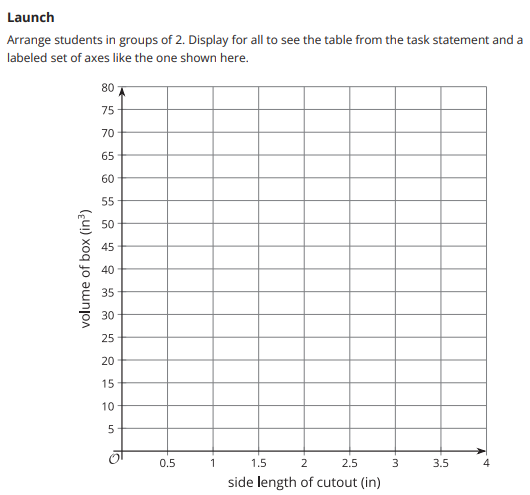 Your side length of cut out is 0.5Your side length of cut out is 1.0Your side length of cut out is 1.5Your side length of cut out is 2.0Your side length of cut out is 2.5Your side length of cut out is 3.0Your side length of cut out is 3.5Your side length of cut out is 4.0Your side length of cut out is 0.5Your side length of cut out is 1.0Your side length of cut out is 1.5Your side length of cut out is 2.0Your side length of cut out is 2.5Your side length of cut out is 3.0Your side length of cut out is 3.5Your side length of cut out is 4.0Your side length of cut out is 0.5Your side length of cut out is 1.0Your side length of cut out is 1.5Your side length of cut out is 2.0Your side length of cut out is 2.5Your side length of cut out is 3.0Your side length of cut out is 3.5Your side length of cut out is 4.0Your side length of cut out is 0.5Your side length of cut out is 1.0Your side length of cut out is 1.5Your side length of cut out is 2.0Your side length of cut out is 2.5Your side length of cut out is 3.0